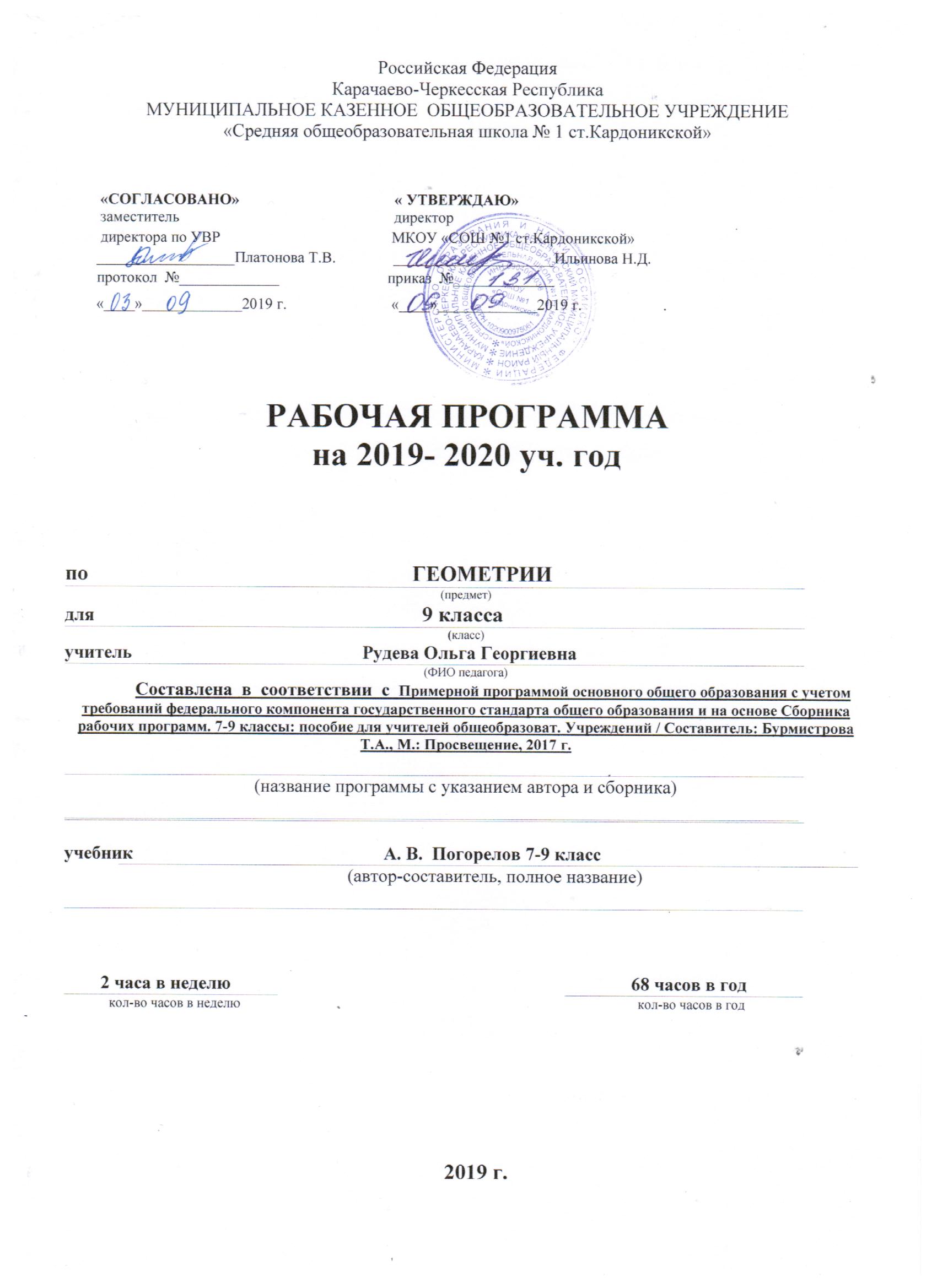 Рабочая программа по учебному предмету «Английский язык»для 4 классана 2019-2020г.Разработана учителем английского языка: Ереминой Ириной СергеевнойПОЯСНИТЕЛЬНАЯ ЗАПИСКАДанная рабочая программа составлена на основе:Федерального государственного образовательного стандарта начального образованияПримерной основной образовательной программы образовательного учреждения. Основная школа / [сост. Е. С. Савинов]. — М. : Просвещение, 2011. — 342 с. — (Стандарты второго поколения). Рабочих программ по УМК М.З. Биболетовой, О.А. Денисенко, Н.Н. ТрубаневойИностранный язык (ИЯ) наряду с русским языком и литературным чтением входит в предметную область «филология». В настоящее время обучение ИЯ рассматривается как одно из приоритетных направлений модернизации современного школьного образования, что обусловлено целым рядом причин.Стало очевидно, что существование и успешное развитие современного общества возможно только при определённом уровне иноязычной грамотности его членов. Иноязычная грамотность способствует:повышению конкурентоспособности государства, перестройке экономики внутри страны (самый большой барьер при осуществлении совместных международных проектов, создании совместных предприятий – языковой и культурный);вхождению, интеграции государства в мировое экономическое и культурное сообщество;доступу к информационной «вселенной» и новейшим информационным технологиям.Иноязычную грамотность в сложившихся условиях следует рассматривать как экономическую категорию. Интегрируясь с техническими науками, материальным производством, она превращается в непосредственную производительную силу. Цели изучения учебного предмета:-формирование умения общаться на английском языке с учетом речевых возможностей, потребностей младших школьников: элементарных коммуникативных умений в говорении, аудировании, чтении и письме;освоение элементарных лингвистических представлений, доступных младшим школьникам и необходимых для владения устной и письменной речью на английском языке: формирование универсальных лингвистических понятий (звук, буква, слово, предложение, части речи, интонация и т. п.);развитие личности ребенка, его речевых способностей, внимания, мышления, памяти и воображения; мотивации к дальнейшему изучению английского языка на последующих ступенях школьного образования;приобщение к новому социальному опыту с использованием английского языка: знакомство с миром их зарубежных сверстников, с детским стихотворным и сказочным фольклором;воспитание дружелюбного отношения к представителям других стран.В тематическое планирование по английскому языку включен ряд уроков по проектной методике обучения как способ организации речевого взаимодействия учащихся. Использование метода проектов на уроках английского языка способствует акцентированию деятельностного подхода в целостном коммуникативно-ориентированном характере языкового образования. Задачи изучения учебного предмета:- развитие и воспитание коммуникативной культуры школьников, расширение и обогащение их коммуникативного и жизненного опыта в новом контексте общения, расширение кругозора учащихся; -научиться ценить своих друзей, участвовать в совместной деятельности, правильно организовывать свой досуг, следовать правилам здорового образа жизни  вежливо вести себя за столом; - познакомить с миром их зарубежных сверстников и научить с уважением относиться к представителям других стран; - осознавать важность изучения английского языка как средства общения между жителями разных стран.Формы, методы и технологии обучения. Коммуникативная методика обучения английскому языку основа на утверждении о том, что для успешного овладения иностранным языком учащиеся должны знать не только языковые формы (т.е. лексику, грамматику и произношение), но также иметь представление о том, как их использовать для целей реальной коммуникации. При обучении английскому языку в 4 классе основными формами работы являются: коллективная, групповые, индивидуальные. Использование игровых технологий, технологий личностно-ориентированного и проектного обучения, информационно-коммуникационных технологий способствует формированию основных компетенций учащихся, развитию их познавательной активности.Контроль и оценка деятельности учащихсяРабочая программа предусматривает систему контроля всех видов речевой деятельности: аудирования, говорения, чтения и письма. Текущий контроль осуществляется на каждом уроке. Формы контроля: тесты, заполнение таблиц, анкет, словарные диктанты, проверочные и контрольные работы, монологические высказывания и диалоги.В конце изучения каждой темы учащимся дается проверочная работа, которая направлена на контроль знания лексико-грамматического материала, изученного в рамках темы. В каждой четверти проводятся письменные контрольные работы, которые позволяют оценить коммуникативные умения младших школьников в аудировании, чтении, письме и  убедиться в том, что основной языковой и речевой материал ими усвоен.  Контроль прежде всего направлен на выявление достижений школьников. Все задания построены на изученном материале, а предлагаемый формат проверочных заданий и процедура их выполнения знакомы и понятны учащимся.  Все задания оцениваются в баллах, после чего высчитывается процент выполнения заданий контрольной работы и выставляется соответствующая отметка: 90-100% - «5»; 75-89% - «4»; 50 – 74% - «3»; 49% и менее – «2».Для проверки лексических и грамматических навыков используются как задания с выбором ответа (на уровне словосочетания и предложения), так и задания на восстановление пропущенных слов в связном тексте (клоуз- процедура), задания на замену одних слов другими (существительные местоимениями), задания на восстановление порядка слов в предложении.                                                 
Проверка коммуникативных умений в аудировании и чтении осуществляется с помощью заданий на выбор ответа. Использование заданий, не требующих развёрнутого ответа, снимает дополнительные трудности, связанные с правильным лексико-грамматическим оформлением высказывания младшими школьниками, экономит время выполнения работы.                                                                              
Наиболее объективное представление о сформированности умения читать вслух может дать чтение текста с элементами диалога. Умение учащегося читать вслух можно оценить по следующим параметрам:                                                                         -правильное произношение читаемых слов;                                                                               -темп чтения (оценивается исходя из индивидуальных особенностей ребёнка: на английском языке он может читать несколько медленнее, чем на родном);-соблюдение ударения и смысловой паузации;-соблюдение правильной интонации;                                                                                                   -понимание прочитанного (ученику можно задать вопрос, ответ на который  позволит оценить его понимание прочитанного).                                                            

Чтобы оценить умения учащихся в  устной речи, им предлагается высказаться в связи с заданной ситуацией общения, которая знакома детям, а также побеседовать с партнёром (или учителем), разыграв диалог этикетного характера или проведя диалог-расспрос в соответствии с заданной ситуацией. Программой предусмотрено проведение ролевых игр. Также предусмотрено вовлечение учащихся в проектную деятельность. Контрольные работыСрок реализации рабочей программы. Срок реализации рабочей программы -1 год.Структура программы: 1. Пояснительная записка2. Общая характеристика учебного предмета, курса 3. Описание места учебного предмета, курса в учебном плане 4. Описание ценностных ориентиров содержания учебного предмета 5. Личностные, метапредметные и предметные результаты освоения конкретного учебного предмета, курса 6.Содержание учебного курса 7. Тематическое планирование с определением основных видов учебной деятельности 8. Описание учебно-методического и материально-технического обеспечения образовательного процесса ОБЩАЯ ХАРАКТЕРИСТИКА ПРЕДМЕТА, КУРСАИностранный язык (в том числе английский) входит в общеобразовательную область «Филология». Язык является важнейшим средством общения, без которого невозможно существование и развитие человеческого общества. Происходящие сегодня изменения в общественных отношениях, средствах коммуникации (использование новых информационных технологий) требуют повышения коммуникативной компетенции школьников, совершенствования их филологической подготовки. Все это повышает статус предмета «иностранный язык» как общеобразовательной учебной дисциплины. Основное назначение иностранного языка состоит в формировании коммуникативной компетенции, т.е. способности и готовности осуществлять иноязычное межличностное и межкультурное общение с носителями языка. Иностранный язык как учебный предмет характеризуетсямежпредметностью(содержанием речи на иностранном языке могут быть сведения из разных областей знания, например, литературы, искусства, истории, географии, математики и др.); многоуровневостью (с одной стороны необходимо овладение различными языковыми средствами, соотносящимися с аспектами языка: лексическим, грамматическим, фонетическим, с другой - умениями в четырех видах речевой деятельности); полифункциональностью (может выступать как цель обучения и как средство приобретения сведений в самых различных областях знания).       Являясь существенным элементом культуры народа – носителя данного языка и средством передачи ее другим, иностранный язык способствует формированию у школьников целостной картины мира. Владение иностранным языком повышает уровень гуманитарного образования школьников, способствует формированию личности и ее социальной адаптации к условиям постоянно меняющегося поликультурного, полиязычного мира. Иностранный язык расширяет лингвистический кругозор учащихся, способствует формированию культуры общения, содействует общему речевому развитию учащихся. В этом проявляется взаимодействие всех языковых учебных предметов, способствующих формированию основ филологического образования школьников. Рабочая программа нацелена на реализацию личностно-ориентированного, коммуникативно-когнитивного, социокультурного деятельностного подхода к обучению английскому языку. В качестве интегративной цели обучения рассматривается формирование иноязычной коммуникативной компетенции, то есть способности и реальной готовности школьников осуществлять иноязычное общения и добиваться взаимопонимания с носителями иностранного языка, а также развитие и воспитание школьников средствами учебного предмета. Личностно-ориентированный подход, ставящий в центр учебно-воспитательного процесса личность ученика, учет его способностей, возможностей и склонностей, предполагает особый акцент на социокультурной составляющей иноязычной коммуникативной компетенции. Это должно обеспечить культуроведческую направленность обучения, приобщение школьников к культуре страны/стран изучаемого языка, лучшее осознание культуры своей собственной страны, умение ее представить средствами иностранного языка, включение школьников в диалог культур. Начальная школа – самоценный, принципиально новый этап в жизни ребенка: он начинает систематическое обучение в образовательном учреждении, расширяется сфера его взаимодействия с окружающим миром, изменяется социальный статус и увеличивается потребность в самовыражении. Начальное образование имеет свои особенности, резко отличающие его от всех последующих этапов систематического школьного образования. В этот период идет формирование основ учебной деятельности, познавательных интересов и познавательной мотивации; при благоприятных условиях обучения происходит становление самосознания и самооценки ребенка. Образование в начальной школе является базой, фундаментом всего последующего обучения. В первую очередь, это касается сформированности общих учебных умений, навыков и способов деятельности, на которых лежит существенная доля ответственности за успешность обучения в основной школе. Уровень их развития определяет характер познавательной деятельности школьника, его возможности целесообразно и целенаправленно ее организовывать, владеть речевой деятельностью и способами работы с информацией и т.п. Опираясь на природную детскую любознательность, потребность самостоятельного познания окружающего мира, познавательную активность и инициативность, в начальной школе создается образовательная среда, стимулирующая активные формы познания: наблюдение, опыты, обсуждение разных мнений, предположений, учебный диалог и пр. Младшему школьнику должны быть предоставлены условия для развития способности оценивать свои мысли и действия как бы «со стороны», соотносить результат деятельности с поставленной целью, определять свое знание и незнание и др. Эта способность к рефлексии – важнейшее качество, определяющее социальную роль ребенка как ученика, школьника.ОПИСАНИЕ МЕСТА ПРЕДМЕТА В УЧЕБНОМ ПЛАНЕ Федеральный базисный учебный план для образовательных учреждений Российской Федерации отводит 68 часов для обязательного изучения иностранного языка на уровне начального общего образования по 2 часа в неделю в 4 классах. Количество часов по плану: 4 класс всего -  68 часов;  в неделю - 2  часа (34 учебные недели).ОПИСАНИЕ ЦЕННОСТНЫХ ОРИЕНТИРОВ СОДЕРЖАНИЯ УЧЕБНОГО ПРЕДМЕТАОдним из результатов обучения английскому языку является осмысление и интериоризация (присвоение) учащимися системы ценностей.Ценность добра – осознание себя как части мира, в котором люди соединены бесчисленными связями, в том числе с помощью языка; осознание постулатов нравственной жизни (будь милосерден, поступай так, как ты хотел бы, чтобы поступали с тобой).Ценность общения – понимание важности общения как значимой составляющей жизни общества, как одного из основополагающих элементов культуры.Ценность природы основывается на общечеловеческой ценности жизни, на осознании себя частью природного мира. Любовь к природе – это и бережное отношение к ней как среде обитания человека, и переживание чувства её красоты, гармонии, совершенства. Воспитание любви и бережного отношения к природе через тексты художественных и научно-популярных произведений литературы.Ценность красоты и гармонии – осознание красоты и гармоничности английского языка, его выразительных возможностей.Ценность истины – осознание ценности научного познания как части культуры человечества, проникновения в суть явлений, понимания закономерностей, лежащих в основе социальных явлений; приоритетности знания, установления истины, самого познания как ценности.Ценность семьи. Понимание важности семьи в жизни человека; осознание своих корней; формирование эмоционально-позитивного отношения к семье, близким, взаимной ответственности, уважение к старшим, их нравственным идеалам.Ценность труда и творчества – осознание роли труда в жизни человека, развитие организованности, целеустремлённости, ответственности, самостоятельности, ценностного отношения к труду в целом и к литературному труду, творчеству.Ценность гражданственности и патриотизма – осознание себя как члена общества, народа, представителя страны, государства; чувство ответственности за настоящее и будущее своего языка; интерес к своей стране: её истории, языку, культуре, её жизни и её народу.Ценность человечества – осознание себя не только гражданином России, но и частью мирового сообщества, для существования и прогресса которого необходимы мир, сотрудничество, толерантность, уважение к многообразию иных культур и языков.ЛИЧНОСТНЫЕ, МЕТАПРЕДМЕТНЫЕ И ПРЕДМЕТНЫЕ РЕЗУЛЬТАТЫ ОСВОЕНИЯ УЧЕБНОГО ПРЕДМЕТАФедеральный государственный образовательный стандарт начального общего образования устанавливает требования к результатам обучающихся, освоивших программу 4 класса на трёх уровнях – личностном, метапредметном и предметном.Личностными результатами изучения предмета является формирование следующих умений и качеств:Формирование основ Российской гражданской идентичности, чувства г гордости за свою Родину, российский народ и историю России, осознание своей этнической и национальной принадлежности, формирование ценностей многонационального российского общества, становление гуманистических и демократических ценностных ориентацией;Формирование целостного, социально ориентированного взгляда на мир в его ограниченном единстве и разнообразии природы, народов, культур и религий;Формирование уважительного отношения к иному мнению, истории и культуре других народов;Овладение начальными навыками адаптации в динамично изменяющемся и развивающемся мире;Принятие и освоение социальной роли обучающегося, развитие мотивов учебной ж деятельности и формирование личностного смысла учения;Развитие самостоятельности и личной ответственности за свои поступки, в том числе в информационной деятельности, на основе представлений о нравственных нормах, социальной справедливости и свободе;Формирование эстетических потребностей, ценностей и чувств;Развитие этических чувств, доброжелательности и эмоционально-нравственной отзывчивости, понимания и сопереживания чувствам других людей;Развитие навыков сотрудничества с взрослыми и сверстниками в разных социальных ситуациях, умения не создавать конфликтов и находить выходы из спорных ситуаций;Осознание английского языка как средства международного межкультурного общения, сближающего людей, обеспечивающего дружеские контакты и деловое взаимодействие, расширяющего познавательные возможности, востребованность и мобильность человека в современном мире;Формирование представлений о мире, как и многоязычном, поликультурном, разнообразном и вместе с тем едином сообществе, открытом для дружбы, взаимопонимания, толерантности и уважения людей друг к другу.Метапредметным результатом изучения английского языка в 4 классе является формирование универсальных учебных действий (УУД)Регулятивные УУД:Умение принимать и сохранять цели и задачи учебной деятельности, осуществлять поиск средств ее осуществления;Освоение способов решения проблем творческого и поискового характера;Умение планировать, контролировать и оценивать учебные действия в соответствии с поставленной задачей и условиями ее реализации; определять наиболее эффективные способы достижения результата; в диалоге с учителем совершенствовать самостоятельно выбранные критерии оценки;Умение понимать причины успеха (неуспеха) учебной деятельности и способности конструктивно действовать даже в ситуации неуспеха;Познавательные УУД:Сформированность элементарных системных языковых представлений об изучаемом языке (звукобуквенный состав слова и словосочетания, утвердительные, вопросительные и отрицательные предложения, порядок слов, служебные слова и грамматические словоформы);Умение выполнять задания по усвоенному образцу, включая составление собственных диалогических и монологических высказываний по изученной тематике;Умение переносить навыки работы с русскоязычным текстом на задания с текстом на английском языке, предполагающие прогнозирование содержания текста по заголовку и изображениям, выражение своего отношения к прочитанному, дополнение содержания текста собственными идеями в элементарных предложениях;Умение использовать учебно-справочный материал в виде словарей, таблиц и схем для выполнения заданий разного типа;Умение осуществлять самооценку выполненных учебных заданий и подводить итоги усвоенным знаниям на основе заданий для самоконтроля;Коммуникативные УУД:Умение проявлять активность во взаимодействии для решения коммуникативных и познавательных задач;Умение договариваться о распределении функций и ролей в совместной деятельности;Умение формулировать собственное мнение и позицию; уважительно относиться к чужому мнению; принимать разные позиции; Умение задавать вопросы; строить понятные для партнёра высказывания;  строить монологическое высказывание;Умение осуществлять взаимный контроль; адекватно оценивать собственное поведение и поведение окружающих; оказывать в сотрудничестве взаимопомощь;Предметные результатыИзучение предмета «английский язык» в 4 классе направлено на достижение следующих предметных результатов.Коммуникативные уменияГоворениеОбучающийся научится:Участвовать в элементарных диалогах: этикетном (приветствие, знакомство, поздравление, благодарность, угощение, покупка в магазине и т. д.); диалоге-расспросе (задавать вопросы: что, кто, где, когда и отвечать на них);Составлять небольшое описание предмета, картинки, персонажа по образцу;Кратко рассказывать о себе, своей семье, друге, о погоде, о своем доме, своей комнате, о своей школе.Обучающийся получит возможность научиться:Участвовать в элементарном диалоге: этикетном (приносить извинения); диалоге-расспросе (расспрашивать собеседника, задавая вопросы куда, зачем, почему и отвечать на его вопросы); диалоге-побуждение к действию (обращаться с просьбой, выражать готовность или отказ ее выполнить)Составлять краткую характеристику друга, персонажа прочитанного произведенияВоспроизводить наизусть небольшие произведения детского фольклора.АудированиеОбучающийся научится:Понимать на слух речь учителя и одноклассников при непосредственном общении и вербально/ невербально реагировать на услышанное;Воспринимать на слух и понимать основное содержание сообщений, рассказов, сказок, построенных на знакомом языковом материале с опорой на зрительную нагдядность.Обучающийся получит возможность научиться:Воспринимать на слух аудиотекст, построенный на знакомом языковом материале, и полностью понимать содержащуюся в нем информацию;Использовать контекстуальную или текстовую догадку при восприятии на слух текстов, содержащих некоторые незнакомые слова.ЧтениеОбучающийся научится:Соотносить графический образ английского слова с его звуковым образом;Читать вслух небольшой текст, построенный на изученном языковом материале, соблюдая правила произношения и соответствующую интонацию;Читать про себя и понимать содержание небольшого текста, построенного на изученном языковом материале.Обучающийся получит возможность научиться:Читать про себя и понимать несложные тексты, содержащие отдельные незнакомые слова, и находить в них необходимую или интересующую информацию (имена главных героев, место действия, время действия, характеристики героев);Догадываться о значении незнакомых слов по контексту;Не обращать внимания на незнакомые слова, не мешающие понять основное содержание текста.ПисьмоОбучающийся научится:Списывать текст и выписывать из него слова, словосочетания, простые предложения;Восстанавливать слово, предложение, текст в соответствии с решаемой учебной задачей;Писать по образцу краткое письмо зарубежному другу.Обучающийся получит возможность научиться:Кратко отвечать на вопросы к тексту в письменной форме;Составлять рассказ в письменной форме по ключевым словам и по плану, в том числе в виде моделей;Заполнять простую анкету.Языковые средства и навыки оперирования имиГрафика, каллиграфия, орфографияОбучающийся научится:Пользоваться английским алфавитом, знать последовательность букв в нем;Воспроизводить графически и каллиграфически корректно все буквы английского алфавита ( полупечатное написание слов);Применять основные правила чтения и орфографии; читать и писать изученные слова английского языка;Отличать буквы от знаков фонетической транскрипции.Обучающийся получит возможность научиться:Сравнивать и анализировать буквосочетания английского языка и их транскрипцию;Группировать слова в соответствии с изученными правилами чтения;Группировать лексический материал по частям речи и по темам;Уточнять написание слова по словарю.Фонетическая сторона речиОбучающийся научится:Различать на слух и адекватно произносить все звуки английского языка, соблюдая нормы произношения;Соблюдать правильное ударение в слове, фразе;Различать коммуникативные типы предложений по интонации: повествовательные, вопросительные, восклицательные, побудительные;Корректно произносить предложения с точки зрения их ритмико-интонационных особенностей.Обучающийся получит возможность научиться:Распознавать случаи использования связующего «r» и соблюдать их в речи;Соблюдать интонацию перечисления;Соблюдать правило отсутствия ударения на служебных словах (артиклях, союзах, предлогах);Читать слова по транскрипции.Лексическая сторона речиОбучающийся научится:Узнавать в письменном и устном тексте изученные лексические единицы, в том числе словосочетания и речевые обороты, в пределах тематики 4 класса;Оперировать в процессе общения активной лексикой в соответствии с коммуникативной задачей.Обучающийся получит возможность научиться:Узнавать простые словообразовательные элементы;Опираться на языковую догадку в процессе чтения и аудирования.Грамматическая сторона речиОбучающийся научится:Распознавать и употреблять в речи основные коммуникативные типы предложений;Распознавать и употреблять в речи следующие грамматические явления: существительные с определенным/неопределенным/нулевым артиклем; глаголы в Present, Past, FutureSimple; модальные глаголы can, may, must; личныеб притяжательные и указательные местоимения; изученные прилагательные в положительной, сравнительной и превосходной степени, образованные по правилу и некоторые исключения; количественные (до 100) и порядковые (до 30) числительные; наиболее употребительные предлоги для выражения временных и пространственных отношений;Использовать в речи безличные предложения (It`scold. It`s interesting.), предложениясконструкцией there is/ there are;Обучающийся получит возможность научиться:Узнавать сложносочиненные предложения с союзами and и but;Оперировать в речи неопределенными местоимениями some, any$Распознавать в тексте и дифференцировать слова по определенным признакам (существительные, прилагательные, модальные / смысловые глаголы).Социокультурная осведомленностьУ учащихся формируется в процессе чтения и прослушивания текстов (в том числе сказок и других произведений детского фольклора на английском языке), проигрывания ситуаций, типичных для англоговорящих стран; ознакомления с изображениями (иллюстрации, фото), отражающими явления культуры страны изучаемого языка.СОДЕРЖАНИЕ УЧЕБНОГО ПРЕДМЕТАПредметное содержание речиТЕМА№ 1: Мир вокруг меня. Поговорим о временах года и о погоде. Любимое время года. Погода. Природа. Описание погоды, разных времен года, проведение досуга в разную погоду.ТЕМА № 2: Мир вокруг меня. Мой дом. Моя квартира. Моя комната. Описание комнаты, квартиры.ТЕМА № 3: Мир вокруг меня. Жизнь в городе и селе. Моя страна. Мой город. Моё село. Страна изучаемого языка (общие сведения). Описание городской и сельской местности в Великобритании и России, описание различных животных и их средств обитания.ТЕМА № 4: Мир моих увлечений. Рассказываем истории о прошлом. Мои любимые сказки и любимые сказки моих зарубежных сверстников. ТЕМА № 5: Я и моя семья. Проводим время в семейном кругу. Моя семья. Семейные праздники. Мой день (распорядок дня, домашние  обязанности). Описание членов семьи, домашних занятий и обязанностей, обозначение времени: часы и минуты, распорядок дня,ТЕМА № 6: Я и моя семья. Покупки. Покупка одежды. Моя одежда. Описание одежды для разных случаев жизни, поведение в магазине, ситуации за столом.ТЕМА № 7: Моя школа, моя классная комната. Занятия в школе. Школьные принадлежности. Школьные предметы.Описание школьной комнаты, занятия на разных уроках, любимые предметыАудирование.  Обучение аудированию на английском языке строится так, чтобы поддержать уже сложившиеся умения и постепенно развивать их.	При обучении по УМК "EnjoyEnglish-4" ставится задача научить детей понимать основное содержание текстов как с опорой на зрительную, двигательную наглядность, так и без нее, полностью понимать речь учителя и сверстников и реагировать на них, развивать у учащихся механизмы аудирования. Объем текста для аудирования не превышает 1-1,5 минуты, аудиотексты имеют образовательную и воспитательную ценность для учащихся и отвечают возрастным интересам ( речь учителя, аудиозаписи песен, игр, стихов, диалогов этикетного характера не более 4-6 реплик, тематических диалогов, монологических высказываний 5-7 фраз, несложных сказок (в том числе с опорой на иллюстрацию).На протяжении всего периода обучения английскому языку в начальной школе детей тренируют в различении звуков иностранного и родного языков, в разпознавании долготы и краткости гласных, утвердительных, отрицательных, вопросительных и повелительных предложений, по их интонационно-синтаксическому рисунку, в имитации учебных материалов и песенно-игрового фольклора.Говорение.При обучении по УМК "EnjoyEnglish-4", что совпадает с третьим годом обучения английскому языку в начальной школе при двух занятиях в неделю, дети будут решать элементарные коммуникативные задачи в процессе общения с взрослыми или между собой в пределах игровой, учебно-трудовой и семейно-бытовой сфер общения. Обучение говорению в начальной школе строится с ориентацией на предметное содержание речи, которое обозначено в « Стандарте начального общего образования по иностранному языку». Задача третьего года обучения научить детей выражать свои желания, требования, высказываться и вести беседу об увиденном, прочитанном, обмениваться мнениями и реагировать на собеседника, отвечать на вопросы учителя в классе. Достаточный для второго  года обучения объем монологического высказывания — около 5-7 фраз, соответствующих теме и правильно оформленных в языковом отношении. Форма высказывания - описание, сообщение, рассказ. Объем диалогического высказывания 3—4 реплики с каждой стороны, при условии, что участникам диалога удалось решить поставленную перед ними коммуникативную задачу (мини- диалог этикетного характера 2-3 реплики, диалог-расспрос 3 реплики, диалог- побуждение 1-2 реплики).Набор коммуникативных задач примерно следующий: запросить информацию, попросить, проинформировать, поздороваться, попрощаться, поблагодарить, поздравить, извиниться, выразить одобрение (неодобрение), спросить о самочувствии,, отдать распоряжение, выразить радость, неудовлетворение, согласие, несогласие. Для этого учащиесядолжны уметь задать вопрос и дать на него краткий и полный ответ, начать разговор, поддержать его, выслушатьсобеседника, отреагировать на его реплику и закончить разговор.Чтение.Обучение чтению по УМК "EnjoyEnglish-4" ставится задача развивать у детей технику чтения вслух и про себя, научить читать про себя с пониманием основного содержания и с полным пониманием содержания текста. Овладение техникой чтения ведется неразрывно с работой по овладению умением извлекать информацию из прочитанного. На это нацеливают и задания к упражнениям для чтения. Это очень важно для осознания детьми коммуникативной функции чтения.Овладение умением чтения вслух и про себя проходит параллельно. Предусматриваются особые виды заданий для контроля этих умений.	 Развитие коммуникативных уменийв чтении происходит на каждом уроке, и работа над чтением обязательно завершается решением какой-либо коммуникативной задачи. Выполнение разнообразных заданий должно быть показателем успешности овладения данным видом речевой деятельности на английском языке.   Они могут прочитать про себя и понять относительно несложный аутентичный текст, имеющий ясную логическую структуру, соответствующий уровню      развития и интересам детей и содержащий отдельные  незнакомые слова,  о значении которых можно догадаться ( по контексту).Письмо.На третьем году обучения ведется активная  работа по овладению графикой  английского языка, т.е. написанием букв, буквосочетаний и их соотнесенностью со звуками и звукосочетаниями данного языка, а также орфографией (правописанием) слов в пределах изученной лексики. Учащиеся учатся выполнять письменные задания, пользуясь усвоенной графикой и орфографией, писать короткие поздравления, письма о себе, о своей семье.Сложность и объем письменных заданий постепенно возрастают.	Объем лексики, которую дети способны правильно написать на третьем году обучения около 200 слов (при соблюдении указанных ранее условий обучения).Языковые знания и навыкиГрафика и орфография. Алфавит изучаемого ИЯ, основные буквосочетания, звукобуквенные соответствия, знаки транскрипции, основные правила чтения букв в открытом и закрытом типах слога, правила чтения слов с изученными буквосочетаниями  и основные правила орфографии, умение их применять при чтении и письме. Полупечатное написание букв, буквосочетаний, слов с опорой на образец, с соблюдением норм соединения отдельных букв, принятых в английском языке, знание основных орфограмм слов английского языка. Правильное написание ключевых слов по теме по памяти.Фонетика. Адекватное произношение и различение на слух всех звуков изучаемого ИЯ, в том числе долгих и кратких гласных, гласных с твердым приступом, звонких и глухих согласных. Оглушение / неоглушение согласных в конце слова или слога. Отсутствие смягчения согласных перед гласными. Словесное и фразовое ударение, членение предложений на смысловые группы. Ритмико-интонационные особенности основных коммуникативных типов предложений (утверждения, вопроса, побуждения).Лексика. Лексические единицы (в объеме 600 единиц для продуктивного и рецептивного усвоения), обслуживающие ситуации общения в пределах тематики начальной школы, простейшие устойчивые словосочетания, оценочная лексика и реплики-клише как элементы речевого этикета, отражающие культуру стран изучаемого языка  (употребление и распознавание в речи). Начальное представление о способах словообразования: словосложении и аффиксации (существительные с суффиксом –er, -or), словосложении (postcard),  конверсии (toplay – play), о заимствованиях из других языков (интернациональные слова).Грамматика. Основные коммуникативные типы простого предложения (утверждение, вопрос, побуждение), предложения типа «Я могу…», « Я должен…»; предложения с глаголом – связкой, предложения с оборотами, типичными для изучаемого ИЯ (употребление и распознавание в речи). Общие, альтернативные и специальные вопросы со словами “What? Who? When? Where? Why? How?”. Порядок слов в предложении. Предложение с простым глагольным сказуемым (ShespeaksEnglish.), составным именным (Myfamilyisbig.). Побудительные предложения в утвердительной (Helpme, please.) и отрицательной (Don’tbelate!) формах. Безличные предложения в настоящем времени (Itiscold.), предложения с оборотом “ thereis/are”. Простые распространенные предложения. Предложения с однородными членами. Сложноподчиненные предложения с сочинительными союзами ‘and” и “but”.Правильные и неправильные глаголы в Present, Future, Past, Indefinite (Simple). Глагол связка “tobe”. Вспомогательный глагол “todo”. Модальныеглаголы “can, may, must, have to”, Глагольныеконструкциитипа; I like reading. I’m fond of reading. I’m going to do something.Наречиявремени (now, yesterday, tomorrow, already, never / often / seldom / sometimes), степени (much, little, very), образадействия (well, slowly, quickly).Собственные и нарицательные имена (имена людей, названия мест), названия предметов и явлений в рамках учебной тематики. Множественное число имен существительных (образование множественного числа имен существительных по правилам, некоторые особые случаи образования множественного числа имен существительных). Существительные с неопределенным, определительным и нулевым артиклем. Притяжательный падеж существительных.Прилагательные в положительной, сравнительной и превосходной степенях, образование по правилу, и исключения. Количественные числительные до 1000, порядковые числительные до 20.Местоимения: личные (I, he / she / it, we, you, they; me,  him, / her, us, you, them), указательные (this / these, that / those,)  ипритяжательные (my, your, his / her, its, our, your, their). Предлогиместаинаправления (in, on, at, into, to, under, behind, above, between, in front of, below, opposite). Тематическое планирование 4 классТЕМАТИЧЕСКОЕ ПЛАНИРОВАНИЕ С ОПРЕДЕЛЕНИЕМ ОСНОВНЫХ ВИДОВ УЧЕБНОЙ ДЕЯТЕЛЬНОСТИ ОПИСАНИЕ УЧЕБНО-МЕТОДИЧЕСКОГО И МАТЕРИАЛЬНО-ТЕХНИЧЕСКОГО ОБЕСПЕЧЕНИЯ ОБРАЗОВАТЕЛЬНОГО ПРОЦЕССАМетодическая литература для учителяОсновнаяПримерная основная образовательная программа образовательного учреждения. Основная школа / [сост. Е. С. Савинов]. — М. : Просвещение, 2011. — 342 с. — (Стандарты второго поколения).  Английский язык 2-4 классы: рабочие программы по УМК М.З. Биболетовой, О.А. Денисенко, Н.Н. Трубаневой/ авт.-сост. И.В. Хабарова и др. – Волгоград: Учитель, 2015. – 150 с. Биболетова М.З., Трубанева Н.Н. Рабочая программа курса английского языка к УМК «Английский с удовольствием»/“EnjoyEnglish” для  2-4 классов общеобразовательных учреждений. – Обнинск: Титул, 2013.Дзюина Е.В. Поурочные разработки по английскому языку. 3 класс – 2-е изд., перераб. – М.: ВАКО 2013. – 188 с. – (В помощь школьному учителю).ДополнительнаяБарашкова Е.А. Грамматика английского языка. Проверочные работы: к учебнику М.З.Биболетовой и др. “EnjoyEnglish. 4 класс” / Е.А. Барашкова. – М.: Издательство «Экзамен», 2012. (Серия «Учебно-методический комплект»).Литература для учащихсяОсновнаяБиболетова М.З., Денисенко О.А., Трубанева Н.Н. Английский язык: Английский с удовольствием (EnjoyEnglish): Учебник английского языка для 4 класса общеобразовательных учреждений. – Обнинск: Титул,2014Биболетова М.З., Денисенко О.А., Трубанева Н.Н. Английский язык: Рабочая тетрадь к учебнику английского языка Английский с удовольствием / EnjoyEnglish для 4 класса общеобразовательных учреждений. – Обнинск: Титул, 2014ДополнительнаяБарашкова Е.А. Грамматика английского языка. Сборник упражнений: к учебнику М.З.Биболетовой и др. “Enjoy English. 4 класс” / Е.А. Барашкова. – М.: Издательство «Экзамен», 2012. (Серия «Учебно-методический комплект»).Электронные ресурсыОбучающая компьютерная программа “EnjoyListeningandPlaying” к учебнику Биболетова М.З.,  Денисенко О.А., Трубанева Н.Н.  Английский язык: Английский с удовольствием (EnjoyEnglish): Учебник английского языка для 4 класса. 1 элект. опт. диск CDROMАудиоизданияАудиоприложение к учебнику  Биболетова М.З., Денисенко О.А., Трубанева Н.Н.   Английский язык: Английский с удовольствием (Enjoy English): Учебник английского языка для 4 класса. MP3Пой и играй. Сборник песен для начальной школы “Game-songs”.Материально-техническое оснащение1. Учебно-методические комплекты (УМК) по английскому языку для 2-4 классов2. Алфавит (настенная таблица)3. Транскрипционные знаки ( карточки) 4. Грамматические таблицы к основным разделам грамматического материала, содержащегося в стандарте начального образования по иностранному языку5. Наборы тематических картинок в соответствии с тематикой, определенной в стандарте начального образования по иностранному языку6. Географическая карты стран изучаемого языка (Великобритании, США, Канада)7. Настенная доска с набором приспособлений для крепления картинок8. CDпроигрыватель.№ п\пТема контрольной работыЧетвертьКоличество часов1Контрольная работа №11 четверть12Контрольная работа № 2 2 четверть13Контрольная работа № 33 четверть14Итоговая контрольная работа4 четверть1ИТОГО4№ п\пТема разделаКоличество часов1Поговорим о сезонах и погоде  8 2Мой дом - моя крепость83Город и деревня  84Рассказываем истории  85Хорошо проводим время с семьей116Покупки   97Школьная жизнь 16ИТОГО68№п/пТема урока(страницы учебника и тетради)Кол-во часОсновные виды деятельности обучающихся Основные виды деятельности обучающихся Основные виды деятельности обучающихся ДатаДата№п/пТема урока(страницы учебника и тетради)Кол-во часПредметные результатыУУДЛичностные результатыДатаДата1 Четверть 16  часов.                    Раздел 1.                      Поговорим о сезонах и погоде  8 часов1 Четверть 16  часов.                    Раздел 1.                      Поговорим о сезонах и погоде  8 часов1 Четверть 16  часов.                    Раздел 1.                      Поговорим о сезонах и погоде  8 часов1 Четверть 16  часов.                    Раздел 1.                      Поговорим о сезонах и погоде  8 часов1 Четверть 16  часов.                    Раздел 1.                      Поговорим о сезонах и погоде  8 часов1 Четверть 16  часов.                    Раздел 1.                      Поговорим о сезонах и погоде  8 часов1 Четверть 16  часов.                    Раздел 1.                      Поговорим о сезонах и погоде  8 часов1 Четверть 16  часов.                    Раздел 1.                      Поговорим о сезонах и погоде  8 часов1.Занятия в разное время года  Уч. стр. 5-6. упр1-5РТ стр.3-4, упр.1,41Рассказать о любимых спортивных занятиях. Рассказать, чем можно заниматься в разные времена года. Расспросить партнера, чем он любит заниматься в разные времена года. На слух воспринимать информацию из текста и выражать свое понимание в требуемой форме.К.- слушать собеседника, умение задавать вопросы, строить понятные для партнера высказывания, проявлять активность во взаимодействии для решения коммуникативных и познавательных задач.П.- построение речевого высказывания-мотивация учебной деятельности (социальная, учебно-познавательная и внешняя),-навыки сотрудничества в разных ситуациях, умение не создавать конфликтов и находить выходы из спорных ситуаций,2Времена года. Погода.У.  стр.7-9, упр.6-12РТ стр.4, упр.5,71Рассказывать о погодеРаботать над техникой чтения вслухУчить читать про себя и понимать общее содержание текстаП. - выбирать вид чтения в зависимости от целисмысловое чтениепоиск и выделение необходимой информации в текстеустановление причинно-следственных связейК. - строить монологическое высказываниеслушать собеседникаЦелостный взгляд на мир в единстве и разнообразии природы.3Погода в разных странах.У. стр.9-10, упр.11,12 (повторение),13-18РТ стр.4, упр.81Рассказать, чем можно заниматься, когда холодно, жарко, идет дождь и т.д.Расспросить партнера о погоде в разных странах мира, опираясь на картинки Понимать  на слух текст диалогического характераВести диалог-расспросП. - осознанно строить сообщения в устной формесмысловое чтениепоиск и выделение необходимой информации из текстаК. - договариваться о распределении  ролей в совместной деятельностизадавать вопросывести устный диалогслушать собеседникаоказывать в сотрудничестве взаимопомощьЭтические чувства: доброжелательность и эмоционально-нравственная отзывчивость4Будущее время У. стр.11-13, упр.19-26РТ стр.5, упр.91Рассказывать о действиях и событиях в будущем времениПонимать полностью текст на слухУчить читать про себя и полностью понимать прочитанный текстП.- осознанно строить сообщения в устной формесмысловое чтениепоиск и выделение необходимой информации из текстаиспользовать знаково-символические средства, в том числе моделиК. - строить монологическое высказываниеслушать собеседникаНавыки сотрудничества в разных ситуациях5Прогноз погоды и планы на будущее. Учебник      упр.27-34стр. 13-15.Рабочая тетрадьупр. 10-11стр. 5-6.11.Научить учащихся вести диалог - расспрос о планах на будущую неделю с  использованием фразWill you fly to…?- Yes, I will. / No, I won’t.What will you do on Tuesday?– I’llplay… .2.Научить учеников рассказывать о погоде, о планах на будущую зиму и лето с использованием предложений типа: « I think Deсember will be snowy», « I'll play hockey in winter».3.Развивать умения и навыки в чтении с полным пониманием прочитанного. П.- Осознанно и произвольно строить сообщения в устной и письменной форме; - самостоятельно справляться с проблемами, возникающими при  решении учебных задач.    К. – Формулировать собственное мнение, строить понятные для партнера высказыванияуметь слушать и вступать в диалог, а также  задавать вопросыР. - Работать по предложенному учителем  плану, выбирать действия в   соответствии   с поставленной задачей и условиями  ее реализации; - адекватно использовать речь для планирования и регуляции своей деятельности.  У обучающихся будут сформированы:- внутренняя позиция    на уровне положительногоотношения к занятиям английским языком;- правильная самооценка своих знаний на основе заданныхкритериев учебной  деятельности.6Прогноз погоды на завтра.Учебник: упр.35-42, Стр16-17Р.т упр. 14-16, 18Стр. 7, 8  (по выбору)11.Учить рассказывать о погоде на завтра, используя Ithinktheweatherwillbe…2.Учить рассказывать о предстоящем пикнике.3.Учить понимать на слух полностью текст (с опорой на картинку).4. Учить читать про себя и понимать общее содержание текста ( полностью  понимать прочитанный текст).5.Познакомить с новой лексикой. Р.Формировать и удерживать учебную задачу.П.Смысловое чтение. Поиск и выделение  необходимой информации из текста и рисунков.К.Формировать собственное мнение. Строить понятное для партнера  высказывание.Самоопределение:- экологическая культура: ценностное отношение к природному миру, готовность следовать нормам  природоохранного поведения7Поговорим о временах года. Повторение1Закрепление и обобщение изученного материалаСистематизация приобретенных знанийП-Использовать общие приемы решения задач. 2.Ориентироваться в разнообразии способов решения задачР.: Определять последовательность промежуточных целей и соответствующих им действий с учетом конечного результата Предвидеть уровень усвоения знаний. Самоопределение:1.Внутренняя позиция школьника на основе положительного отношения к школе Самооценка на основе критериев успешной учебной деятельности8Проверочная работа №1 по теме «Поговорим о сезонах и погоде»РТ №1,с.9-1111.Развивать навыки чтения2.Развивать навыки письменной речиПовторение и обобщение пройденного материалаП- самостоятельно выделять и формулировать познавательную цель; передача информации (устным и письменным способами)Структурирование знанийР- составлять план и последовательность действий;; адекватно воспринимать исправления ошибокМотивация учебной деятельностиРаздел 2 Мой дом - моя крепость.  8 часовРаздел 2 Мой дом - моя крепость.  8 часовРаздел 2 Мой дом - моя крепость.  8 часовРаздел 2 Мой дом - моя крепость.  8 часовРаздел 2 Мой дом - моя крепость.  8 часовРаздел 2 Мой дом - моя крепость.  8 часовРаздел 2 Мой дом - моя крепость.  8 часовРаздел 2 Мой дом - моя крепость.  8 часов9.Мой дом. Моя квартира Уч. Стр. 20-23Упр. 1-10РТ: стр. 12 № 1,2,31Введение новых ЛЕ и РО.Развитие навыков аудирования.Введение грамматического оборота  thereis/ thereare..Описать свою квартиру, расспросить партнера о его квартире.Читать с соблюдением нужной интонацииЧтение текста с пониманием основного содержанияП. -осознанно и произвольно строить сообщения в устной и письменной форме- обработка информации(определение основной и второстепенной информации;информации(устным, письменным, цифровым способами);- классификация по заданным критериям;Р. - выбирать действия в соответствии с поставленной задачей и условиями её реализации,К. - проявлять активность во взаимодействии для решения коммуникативных и познавательных задач.Доброжелательность, готовность к сотрудничеству10Комната СаймонаУч. Упр. 1-19 Стр. 23-25РТ: стр. 13-141Отработка РО и ЛЕ.Развитие навыков чтения с целью полного понимания прочитанного.Составление специальных вопросов и ответов на них.(Is there?-Yes, there isAre there?- No, therearenot)Расспросить партнера о домике ТайниНа слух воспринимать информацию из текстаСравнить свою комнату и комнату СаймонаП. - осознанно и произвольно строить сообщения в устной и письменной форме, в том числе творческого и исследовательского характера;- выбирать вид чтения в зависимости от цели;-поиск и выделение необходимой информации (критическая оценка, оценка достоверности).Р. - составлять план и последовательность действий;;К. - проявлять активность во взаимодействиидля решения коммуникативных и познавательных задач,- формулировать собственное мнение и позицию;- задавать вопросы;Ориентирование в социальных ролях и межличностных отношениях11Поиграем в прятки»Уч. стр. 19-23Рт.  № 9,10,12 с.14-151Познакомить с предлогами местаНайти партнера, расспросив, где он находитсяПрочитать текст с пониманием основного содержанияРассказать о своей комнатеП.: Общеучебные: 1.Выбирать наиболее эффективные способы решения задач 2. Смысловое чтениеР. Целеполагание: 1.Формулировать и удерживать учебную задачуК.: Взаимодействие: 1.Строить монологическое высказываниеСамоопределение: 1.Внутренняя позиция школьника на основе положительного отношении к школе 2.Самооценка на основе критериев успешности учебной деятельностиНравственно-этическая ориентация: 12Комната Джима и Джил11.  Закрепление изучаемой лексики.2.  Развитие умений и навыков устной речи: обучение составлению высказываний-описаний.3. Восстановить текст, на слух воспринять информацию из текстаОписать комнату ДжилП.: Общеучебные: 1.Осознанно и произвольно строить сообщения в устной и письменной форме, в том числе творческого и исследовательского характера 2.Выбирать наиболее эффективные способы решения задачК.: Инициативное сотрудничество:1.Обращаться за помощью 2. Формулировать свои затрудненияСамоопреледение:1.Принятие позиции «хорошего ученика» 3.Социальная компетентность как готовность к решению моральных дилемм13Проверочная работа №2«Мой дом - моя крепость»РТ с.18-191Закрепление и обобщение изученного материалаСистематизация приобретенных знанийП-Использовать общие приемы решения задач. 2.Ориентироваться в разнообразии способов решения задачР.: Определять последовательность промежуточных целей и соответствующих им действий с учетом конечного результата Предвидеть уровень усвоения знаний. Самоопределение:1.Внутренняя позиция школьника на основе положительного отношения к школе Самооценка на основе критериев успешной учебной деятельности14Контрольная работа №1Рт №2 с.65-671Контроль приобретенных знанийОсуществлять контроль по результатуСамооценка на основе критериев успешной учебной деятельности    15Проект №1 Каникулы в волшебной странеУч. с.32Рт с 721Учить проектной деятельностиУчить работать в сотрудничестве в ходе выполнения проектаАктивизировать навыки монологической речиАктивизировать лексико-грамматический материалКультивировать в детях позитивное отношение к жизни. - самостоятельно создавать алгоритмы деятельности при решении проблем различного характера.- осознанно и произвольно строить сообщения в устной и письменной форме, в том числе творческого и исследовательского характера;-поиск и выделение необходимой информации из различных источников в разных формахОриентация в нравственном содержании смысле собственных поступков и поступков других людей16Мой дом1Повторение и обобщение пройденного материалаП- самостоятельно выделять и формулировать познавательную цель; передача информации (устным и письменным способами)Структурирование знанийР- составлять план и последовательность действийМотивация учебной деятельности2 Четверть                     Раздел 3                     Город и деревня   8 часов2 Четверть                     Раздел 3                     Город и деревня   8 часов2 Четверть                     Раздел 3                     Город и деревня   8 часов2 Четверть                     Раздел 3                     Город и деревня   8 часов2 Четверть                     Раздел 3                     Город и деревня   8 часов2 Четверть                     Раздел 3                     Город и деревня   8 часов2 Четверть                     Раздел 3                     Город и деревня   8 часов2 Четверть                     Раздел 3                     Город и деревня   8 часов1617Жизнь в городе и деревне1Развитие навыков монологического высказывания: рассказать о России, о месте своего проживания. Формы глагола tobe: am, is, are.П.- самостоятельно выделять и формулировать познават. цель; смысловое чтение.               Р.- выбирать действия в соответствии с поставленной задачей.Целостный, социально ориентированный взгляд на мир в единстве и разнообразии природы, народов, культур.Формирование основ гражданской идентичности1718Город и деревняУч. №1-6,8с. 33-35Рт  №1 с.201Восстановит текст, вставляя пропущенные слова, рассказать о Великобритании, расспросить партнера, что находится недалеко от его домаРассказать о своей стране, о городе, где ты живешьП.- самостоятельно выделять и формулировать поставленную цель. Классификация по заданным критериям. Р.- сличать способ действия и его результат с заданным эталоном.Самооценка на основе критериев успешности учебной деятельности.Нравственная ориентация   19Погода в разных городах мираУч. № 14-21,С. 37-40Рт № 6, с. 2211.  Развивать умения и навыки аудирования.2.  Познакомить со степенями сравнения прилагательныхП. - осознанно и произвольно строить сообщения в устной и письменной форме; поиск и выделение необходимой информации; сбор, обработка и анализ информации; передача информации; синтез.Р. – ставить новые учебные задачи в сотрудничестве с учителем; К. - проявлять активность во взаимодействии для решения коммуникативных и познавательных задач; Мотивация УУД20Учимся сравниватьУч. с. №19, 21-25с. 40-42Рт №7,10, с. 23-241Ответить на вопросы тестаОписать картинки (сравнить персонажи)П. – осознанно и произвольно строить высказывания в устной форме, сбор, обработка и анализ информации; передача информации; синтез; построение рассуждения; обобщение.Р.- выбирать действия в соответствии с поставленной задачей и условиями её реализации; составлять план и последовательность действий; адекватно использовать речь для регуляции своей деятельности; К. - строить монологическое высказывание; слушать собеседника; осуществлять взаимный контроль.Формирование познавательного интереса к изучаемому материалу21Что можно делать в садуУч. № 26-31С.42-44РТ № 8.9 с.23-241Прочитать текст с полным пониманием основного содержанияРассказать, что герои сказки могут делать в своем саду в разное время годаОбсудить с партнером, как можно сделать родной город лучшеР- Самостоятельно формулировать цель урокаП- извлекать информацию, представленную в текстеПерерабатывать полученную информациюК- оформлять свои мысли в устной речи с учетом коммуникативной задачиФормирование чувства прекрасного и эстетических чувств.22Где живут животные Уч. №32-39 с. 44-461Рассказать, где живут перечисленные животныеВосстановить текст, заменив рисунки словамиВосстановить и разыграть с партнером диалогРасспросить партнера о своем питомцеР- Составлять план решения задачи совместно с учителемП- Строить речевое высказывание в устной формеК- донести свою позицию для других: высказывать свою точку зрения.Основы экологической культуры, принятие ценности природного мира23Люди и животныеУч. № 40-44С.46-47Рт № 14-15,с. 25-261Воспринять информацию из текста и выразить свое понимание в требуемой форме (рассказать , о каком питомце мечтает Дима)Прочитать текст с полным пониманием (соотнести тексты и рисунки)Описать понравившееся животноеРассказать, что животные делают для людей и что люди делают для животных.Р -самостоятельно формулировать цели урокаУчиться преодолевать трудности, искать способы их преодоленияП- самостоятельно решать проблемы поискового характераК- донести свою позицию до другихСлушать других, принимать другую точку зренияОсновы экологической культуры, принятие ценности природного мираОриентация в нравственном содержании смысле собственных поступков и поступков других людей24Проверочная работа № 3 по теме «Город и деревня»РТ с.27-281Закрепление и обобщение изученного материалаСистематизация приобретенных знанийП.- контролировать и оценивать процесс и результат деятельности;- ставить и формулировать проблемы;- самостоятельно создавать алгоритмы деятельности при решении проблем различного характера.- обобщение.Р.- составлять план и последовательность действий;использовать установленные правила в контроле способа решения;- различать способ и результат действия;- осуществлять итоговый и пошаговый контроль по результату- осуществлять констатирующий и прогнозирующий  контроль по результату и по способу действияСпособность к самооценке на основе критериев успешности учебной деятельностиРаздел 4 Рассказываем истории  8 часовРаздел 4 Рассказываем истории  8 часовРаздел 4 Рассказываем истории  8 часовРаздел 4 Рассказываем истории  8 часовРаздел 4 Рассказываем истории  8 часовРаздел 4 Рассказываем истории  8 часовРаздел 4 Рассказываем истории  8 часовРаздел 4 Рассказываем истории  8 часов25Читаем историю прошлого летаУч. № №1-8, с.50-53Рт №2, 3 с.291Прочитать текст с полным пониманием содержания и расставить картинки в соответствии с его содержанием.Познакомить с простым прошедшим временемР- учиться совместно с учителем обнаруживать и формировать учебную проблему.П- преобразовывать информацию из одной формы в другуюСамостоятельно решать проблемы поискового характераР- осуществлять взаимоконтроль и взаимопомощь при выполнении заданийФормирование учебного интереса к новому учебному материалу и  способам решения новой задачи26Забавная история ДжилУч. № 1-13 с. 53-54РТ  № 1-4 с.29-301Передать содержание прочитанного текста с опорой на ключевые словаРассказать о том, что мы делали прошлым летомВосстановить текст, вставив пропущенные глаголыПридумать и рассказать смешную небылицуР-  учиться преодолевать трудности, искать способы их преодоленияП- перерабатывать полученную информациюПреобразовывать информацию из одной формы в другуюР-донести свою позицию до  других в устной формеНравственно-эстетическая ориентация27Зимняя фантазияУч. № 14-17с. 54-56РТ. № 8,9 с. 311Восстановить текст вставляя пропущенные глаголы, расколдовать лягушек, сказав какими они былиВосстановить диалог и прочитать его, соблюдая нужную информациюР. - ставить новые учебные задачи в сотрудничестве с учителем, партнёрами;определять последовательность промежуточных целей и соответствующих им действий с учетом конечного результата; П. самостоятельно выделять и формулировать познавательную ц К.- проявлять активность во взаимодействии для решения коммуникативных и познавательных задачОсновы экологической культуры, принятие ценности природного мира28Учимся задавать вопросыУч. № 18-21Уч. № 22-29с. 57-59Рт. № 14-15, с.321Восстановить диалог, вставляя пропущенные словаРассказать, где был Тайни прошлым летомР- учиться совместно с учителем обнаруживать и формировать учебную проблему.П- преобразовывать информацию из одной формы в другуюСамостоятельно решать проблемы поискового характераР- осуществлять взаимоконтроль и взаимопомощь при выполнении заданийОриентация в нравственном содержании смысле собственных поступков и поступков других людей29Учимся задавать вопросыУч. № 31-36с.59-61РТ №  16-20 с.33-341Рассказать о герое стихотворенияВосстановить текст, вставляя пропущенные глаголыПрочитать текст с полным пониманием и сказать, что любит котП.- контролировать и оценивать процесс и результат деятельности;- ставить и формулировать проблемы;- самостоятельно создавать алгоритмы деятельности при решении проблем различного характера.- обобщение.Р.- составлять план и последовательность действий;использовать установленные правила в контроле способа решения;- различать способ и результат действияОриентация в нравственном содержании смысле собственных поступков и поступков других людей30Проверочная работа № 4 по теме «  Рассказываем истории  »РТ с. 35-361Закрепление и обобщение изученного материалаСистематизация приобретенных знанийП- Использовать общие приемы решения задач. 2.Ориентироваться в разнообразии способов решения задачР.- Определять последовательность промежуточных целей и соответствующих им действий с учетом конечного результата Предвидеть уровень усвоения знаний, Осуществлять итоговый и пошаговый контроль по результату- самостоятельность и личная ответственность за свои поступки, -самооценка на основе критериев успешности учебной деятельности.31Контрольная работа № 2 .РТ № 2 стр. 68-701Контроль приобретенных знанийП.- контролировать и оценивать процесс и результат деятельности;- ставить и формулировать проблемы;- самостоятельно создавать алгоритмы деятельности при решении проблем различного характера.- обобщение.Р.- составлять план и последовательность действий;использовать установленные правила в контроле способа решения;- осуществлять итоговый и - выделять и формулировать то, что уже усвоено и что еще нужно усвоить, определять качество и уровня усвоения;- устанавливать соответствие полученного результата поставленной цели- самостоятельность и личная ответственность за свои поступки, -самооценка на основе критериев успешности учебной деятельности.32Проект «Сочиняем собственную сказку»Уч.с . 64Рт с781Учить проектной деятельностиУчить работать в сотрудничестве в ходе выполнения проектаАктивизировать навыки монологической речиАктивизировать лексико-грамматический материалКультивировать в детях позитивное отношение к жизни- самостоятельно создавать алгоритмы деятельности при решении проблем различного характера.- осознанно и произвольно строить сообщения в устной и письменной форме, в том числе творческого и исследовательского характера;-поиск и выделение необходимой информации из различных источников в разных формахНравственно-эстетическая ориентацияОриентация в нравственном содержании смысле собственных поступков и поступков других людей3 Четверть                                      20 часов                                  Раздел 5 Хорошо проводим время с семьей-  11 часов 3 Четверть                                      20 часов                                  Раздел 5 Хорошо проводим время с семьей-  11 часов 3 Четверть                                      20 часов                                  Раздел 5 Хорошо проводим время с семьей-  11 часов 3 Четверть                                      20 часов                                  Раздел 5 Хорошо проводим время с семьей-  11 часов 3 Четверть                                      20 часов                                  Раздел 5 Хорошо проводим время с семьей-  11 часов 3 Четверть                                      20 часов                                  Раздел 5 Хорошо проводим время с семьей-  11 часов 3 Четверть                                      20 часов                                  Раздел 5 Хорошо проводим время с семьей-  11 часов 3 Четверть                                      20 часов                                  Раздел 5 Хорошо проводим время с семьей-  11 часов 33В кругу своей семьиУч. № 1-4с. 65-66РТ. № 1, с 371На слух воспринять информацию из текста и выразить свое понимание в требуемой формеВосстановить текст, вставляя пропущенные словосочетанияРассказать о прошедших зимних каникулахП.- Смысловое чтение.Р.- Предвидеть возможности получения конкретного результата при решении задачи.К.- Аргументировать свою позицию и координировать ее с позициями партнеров в сотрудничестве при выработке общего решения в совместной деятельности.Уважительное отношение к иному мнению. Навыки сотрудничества в разных ситуациях.34Любимые занятия членов семьиУч. №5-7С. 65-67РТ № 2,3 с. 37-381Рассказать, что делали члены семьи БлекРасспросить одноклассника, что он делал вчераР- Составлять план решения задачи совместно с учителемП- Строить речевое высказывание в устной формеК- донести свою позицию для других: высказывать свою точку зрения.Нравственно-эстетическая ориентацияОриентация в нравственном содержании смысле собственных поступков и поступков других людей35Что ты любишь делать по воскресеньям?Уч. № 8-15,с. 67-691Прочитать текст с понимание основного содержанияРассказать, что ты любишь делать в воскресеньеР- Составлять план решения задачи совместно с учителемП- Строить речевое высказывание в устной формеК- донести свою позицию для других: высказывать свою точку зрения.Мотивация учебной деятельности36Домашние обязанностиУч.  № 16-20с.70-71РТ № 5, с391Рассказать о своих домашних обязанностях и об обязанностях других членов семьиРасспросить одноклассника, как он помогает домаВосстановить текст, поставив глаголы в прошедшем времениР- учиться совместно с учителем обнаруживать и формировать учебную проблему.П- преобразовывать информацию из одной формы в другуюСамостоятельно решать проблемы поискового характераР- осуществлять взаимоконтроль и взаимопомощь при выполнении заданийОриентация в нравственном содержании смысле собственных поступков и поступков других людей37Домашние обязанности Уч. № 21-26С. 71-72Рт. № 6,8.11, с 39-401Рассказать о своих домашних обязанностях Расспросить одноклассника, что он любит или не любит делать по домуПредложить свою помощь, согласиться на предложенияНа слух воспринять информацию их текста (рассказать, что делал Алекс в разные дни)П.- контролировать и оценивать процесс и результат деятельности;- ставить и формулировать проблемы;- самостоятельно создавать алгоритмы деятельности при решении проблем различного характера.- обобщение.Р.- составлять план и последовательность действий;использовать установленные правила в контроле способа решения;- различать способ и результат действияОриентация в нравственном содержании смысле собственных поступков и поступков других людей38Новая история про ДжейнУч. № 27-33С. 74-75РТ № 7,9,10 С.39-401Расспросить одноклассника, чем он занимался два дня назадПрочитать текст с полным пониманием (предугадать ответ Джейн)Придумать и рассказать новую историю про ДжейнП.- Смысловое чтение.Р.- Предвидеть возможности получения конкретного результата при решении задачи.К.- Аргументировать свою позицию и координировать ее с позициями партнеров в сотрудничестве при выработке общего решения в совместной деятельности.Уважительное отношение к иному мнению. Навыки сотрудничества в разных ситуациях.39Разговор по телефонуУч. № 34-38 стр.76-77РТ № 12, с 411Составление вежливого разговора по телефону. Чтение диалога по ролям. Знакомство с правилами разговора по телефону.П.- Выбирать общие приемы решения задач.Р.- Ставить новые учебные задачи в сотрудничестве с учителем.К.- Формулировать свои затруднения.Навыки сотрудничества в разных ситуациях.40Называем  время Уч. № 39-44с. 78-79РТ № 13,14 с. 411Закрепление предыдущего материала. Введение лексических единиц по новой теме (сообщать время). Тренировка неправильных глаголов.П.- Самостоятельно выделить и формулировать познавательную цель.Р.- Преобразовывать практическую задачу в познавательную.К.- Осуществить взаимный контроль.Мотивация учебной деятельности.41Правила поведения за столом стр.80-811Составление диалога этикетного характера. Тренировка неправильных глаголов.П.- Анализ информации сравнения.Р.- Преобразовывать практическую задачу в познавательную.К.- Проявлять активность во взаимодействии для решения коммникативных и познавательных задач.Этические чувства, прежде всего доброжелательность и эмоционально-нравственная отзывчивость.42Будем вежливыми упр.27-33стр.74-75РТ:упр.7,9,10стр.39-401-Повторение простого настоящего и прошедшего времени (расспросить одноклассника, чем он занимался два дня назад);Отработка\контроль чтения текста с полным пониманием (предугадать ответ Джейн, ответить на вопросы текста и оценить себя)К. - управление коммуникацией – осуществлять взаимный контроль, - оказывать в сотрудничестве взаимопомощь;.-  инициативное сотрудничество – проявлять активность во взаимодействии для решения коммуникативных и познавательных  задач, - ставить вопросы, - предлагать помощь и сотрудничествоР.-  оценка – устанавливать соответствие полученного результата поставленной целиСамоопределние – социальная компетентность как готовность к решению моральных дилемм, устойчивое следование в поведении социальным нормам43Проверочная работа № 5 « Хорошо проводим время с семье»Рт с. 45-461Закрепление и обобщение изученного материалаСистематизация приобретенных знанийП- Использовать общие приемы решения задач. 2.Ориентироваться в разнообразии способов решения задачР. - Определять последовательность промежуточных целей и соответствующих им действий с учетом конечного результата Предвидеть уровень усвоения знаний, осуществлять итоговый и пошаговый контроль по результату- самостоятельность и личная ответственность за свои поступки, -самооценка на основе критериев успешности учебной деятельности.Раздел 6 Покупки   9 часовРаздел 6 Покупки   9 часовРаздел 6 Покупки   9 часовРаздел 6 Покупки   9 часовРаздел 6 Покупки   9 часовРаздел 6 Покупки   9 часовРаздел 6 Покупки   9 часовРаздел 6 Покупки   9 часов44Покупаем одежду.Уч №.1-6 стр.85-87РТ:упр.3,5 стр.481Введение лексики по теме «Одежда» (на слух воспринять информацию из текста и выразить свое понимание в требуемой форме -перечислить предметы одежды, которые есть в магазине);Развитие диалогической речи (вести диалог «В магазине»);Фонетические упражнения (отчитать слова, читать вслух диалоги, соблюдая нужную интонацию)П.- информационные – сбор информации (извлечение необходимой информации из различных источников, дополнение таблиц новыми данными)К.-  взаимодействие – слушать собеседника- строить понятные для партнера высказывания,- строить монологическое высказываниеФормирование учебного интереса к новому учебному материалу и  способам решения новой задачи45Слоненок и его новая одежда Уч. № 7-14С.87-891На слух воспринимать информацию из текстаЧитать текст с полным пониманием прочитанного П.  – сбор информации (извлечение необходимой информации из различных источников, дополнение таблиц новыми данными)К. – слушать собеседника- строить понятные для партнера высказывания,- строить монологическое высказывание-мотивация учебной деятельности (социальная, учебно-познавательная и внешняя),-навыки сотрудничества в разных ситуациях, умение не создавать конфликтов и находить выходы из спорных ситуаций46Одежда в разную погоду,Уч № .15-19с.90-91Рт № 4 с.481-Развитие навыков аудирования (на слух воспринять информацию из текста и выразить свое понимание в требуемой форме -восстановить диалог);-Развитие диалогической речи (вести диалог «В магазине»);-Фонетические упражнения (читать вслух диалоги, соблюдая нужную интонацию);-Работа с текстом (прочитать текст с полным пониманием, закончить предложения и ответить на вопросы)П. информационные – передача информации (устным, письменным, цифровым способами);К. – взаимодействие – вести устный и письменный диалог в соответствии с грамматическими и синтаксическими нормами родного языка; - инициативное сотрудничество – проявлять активность во взаимодействии для решения коммуникативных и познавательных задач;П. – информационные – выбирать вид чтения в зависимости от целиНравственно-этическая ориентация – навыки сотрудничества в разных ситуациях, умение не создавать конфликтов и находить выходы из спорных ситуаций47Покупаем продукты Уч № 24-29 С. 92-93РТ:упр.4 стр.481-Повторение степеней сравнения прилагательных.-Развитие навыков аудирования (на слух воспринять информацию из текста и выразить свое понимание в требуемой форме - назвать цвета одежды);-Фонетические упражнения- Развитие монологическое речи (посоветовать, как следует одеваться в разную погоду; составить рекламное объявление для магазина); восстановить текст, вставляя пропущенные словаР. – оценка – выделять и формулировать то, что уже усвоено и что еще нужно усвоить, определять качество и уровень усвоения;П.-  информационные – сбор информации (извлечение необходимой информации из различных источников, дополнение таблиц новыми данными)К. – взаимодействие – строить монологическое высказываниеФормирование учебного интереса к новому учебному материалу и  способам решения новой задачи48Еда в разное время суток Уч: 30-34РТ  .упр.22,23 стр.44Рт № 16-17 с.521Повторить неправильные глаголы, вспомнить притяжательные местоимения, предлоги и изученную лексикуП. -  использовать общие приёмы решения задачРефлексия способов и условий действийР. - выполнять учебные действия в громкоречевой и умственной формах Адекватно воспринимать предложения учителей, товарищей, родителей по исправлению по исправлению допущенных ошибокК. - проявлять активность во взаимодействии для решения коммуникативных задач, договариваться о распределении функций и ролей в совместной деятельностиОсознание ответственности человека за общее благополучие49Проверочная работа № 6 «Покупки»   Рт с. 53-541Учащиеся выполняют самостоятельную работу, позволяющую оценить их знания пройдённой лексики и сформированность некоторых грамматических навыковП. - ставить и формулировать проблемы. Самостоятельно создавать алгоритмы деятельности при решении проблем различного характера. Осознанно и произвольно строить сообщения в устной и письменной форме.Р.-  применять установленные правила в планировании способа решения. К.- предлагать помощь и сотрудничество. Формулировать собственное мнение и позициюСамооценка на основе критериев успешности учебной деятельности50Контрольная работа № 3Рт с.71-731П.-- контролировать и оценивать процесс и результат деятельности;- ставить и формулировать проблемы;- самостоятельно создавать алгоритмы деятельности при решении проблем различного характера.- обобщение.Р.- составлять план и последовательность действий;использовать установленные правила в контроле способа решения;- осуществлять итоговый и - выделять и формулировать то, что уже усвоено и что еще нужноМотивация УУД51Проект«Современный журнал мод для звёзд»1Активизировать пройденный лексический материал по теме «Одежда»Формировать навыки работы в группе (распределение обязанностей, постановка задач, самоконтроль полученных результатов)Формирование навыков выполнения проектных работ- самостоятельно создавать алгоритмы деятельности при решении проблем различного характера.- осознанно и произвольно строить сообщения в устной и письменной форме, в том числе творческого и исследовательского характера;-поиск и выделение необходимой информации из различных источников в разных формах Самоопределение:- внутренняя позиции школьника на основе положительного отношения к школе, - принятие образа «хорошего ученика», -начальные навыки адаптации в динамично изменяющемся  мире.Смыслообразование: - мотивация учебной деятельности (социальная, учебно-познавательная и внешняя), - самооценка на основе критериев успешности учебной деятельности, Нравственно-этическая ориентация:- уважительное отношение к иному мнению, истории и культуре других народов; - навыки сотрудничества в разных ситуациях, умение не создавать конфликтов и находить выходы из спорных ситуаций52Покупки1-Развитие навыков аудирования (на слух воспринять информацию из текста и выразить свое понимание в требуемой форме -восстановить диалог);-Развитие диалогической речи (вести диалог «В магазине»);-Фонетические упражнения (читать вслух диалоги, соблюдая нужную интонацию);-Работа с текстом (прочитать текст с полным пониманием, закончить предложения и ответить на вопросы)П. информационные – передача информации (устным, письменным, цифровым способами);К. – взаимодействие – вести устный и письменный диалог в соответствии с грамматическими и синтаксическими нормами родного языка; - инициативное сотрудничество – проявлять активность во взаимодействии для решения коммуникативных и познавательных задач;П. – информационные – выбирать вид чтения в зависимости от целиНравственно-этическая ориентация – навыки сотрудничества в разных ситуациях, умение не создавать конфликтов и находить выходы из спорных ситуаций4 Четверть 16 часов.  Раздел  7  Школьная жизнь – 16 часов4 Четверть 16 часов.  Раздел  7  Школьная жизнь – 16 часов4 Четверть 16 часов.  Раздел  7  Школьная жизнь – 16 часов4 Четверть 16 часов.  Раздел  7  Школьная жизнь – 16 часов4 Четверть 16 часов.  Раздел  7  Школьная жизнь – 16 часов4 Четверть 16 часов.  Раздел  7  Школьная жизнь – 16 часов4 Четверть 16 часов.  Раздел  7  Школьная жизнь – 16 часов4 Четверть 16 часов.  Раздел  7  Школьная жизнь – 16 часов53Кабинет английского языкаУч. № 1-6С. 100-101РТ № 4.5. с 5611.Развивать умения и навыки устной речи:- учить описывать картинку- учить расспрашивать собеседника о том, что у него есть “Haveyougot” Описать кабинет английского языкаРассказать о школьных занятияхПознавательные- выбирать вид чтения, сбор информацииРегулятивные- использовать речь для регуляции своего действия- Мотивация учебной деятельности;- Начальные навыки адаптации в динамично изменяющемся мире.- Мотивация учебной деятельности;- Начальные навыки адаптации в динамично изменяющемся мире.54Любимые занятия на уроке и на перемене Уч. № 7-13С. 102-103Рт №1,2,3 с. 55-561Рассказать о любимом занятии на уроке и переменеРасспросить партнера, что он любит делать на переменеРассказать, что нужно делать, что бы стать хорошим ученикомП.-  информационные – передача информации (устным, письменным, цифровым способами);К. – взаимодействие – вести устный и письменный диалог в соответствии с грамматическими и синтаксическими нормами родного языка; - инициативное сотрудничество – проявлять активность во взаимодействии для решения коммуникативных и познавательных задачНравственно-этическая ориентация – навыки сотрудничества в разных ситуациях, умение не создавать конфликтов и находить выходы из спорных ситуацийНравственно-этическая ориентация – навыки сотрудничества в разных ситуациях, умение не создавать конфликтов и находить выходы из спорных ситуаций55Школьные принадлежностиУч № 14-20с.103-104Рт  № 7,8 с. 57 1Расспросить партнера, что есть у него в портфелеРасспросить партнера, что он любит делать на уроке английского языкаРассказать, что обычно ученики делают на уроках английского языкаП.- информационные – передача информации (устным, письменным, цифровым способами);К. – взаимодействие – вести устный и письменный диалог в соответствии с грамматическими и синтаксическими нормами родного языка; - инициативное сотрудничество – проявлять активность во взаимодействии для решения коммуникативных и познавательных задачНравственно-этическая ориентация – навыки сотрудничества в разных ситуациях, умение не создавать конфликтов и находить выходы из спорных ситуацийНравственно-этическая ориентация – навыки сотрудничества в разных ситуациях, умение не создавать конфликтов и находить выходы из спорных ситуаций56Учебные предметыУч. № 21-26С. 105-106РТ № 6, 9,11 с.57-591Обратиться с просьбой к партнеру (одолжить ручку, карандаш), отреагировать на просьбуПрочитать текст с полным пониманием (ответить на вопросы)Рассказать о любимом учебном предметеП.- информационные – передача информации (устным, письменным, цифровым способами);К. – взаимодействие – вести устный и письменный диалог в соответствии с грамматическими и синтаксическими нормами родного языка; - инициативное сотрудничество – проявлять активность во взаимодействии для решения коммуникативных и познавательных задачНравственно-этическая ориентация – навыки сотрудничества в разных ситуациях, умение не создавать конфликтов и находить выходы из спорных ситуацийНравственно-этическая ориентация – навыки сотрудничества в разных ситуациях, умение не создавать конфликтов и находить выходы из спорных ситуаций57Указательные местоимения Уч. № 27-33с. 105-108Рт № 10,с с 581Учить воспринять информацию из текста (найти героев на картинке, рассказать о них)Описать классную комнатуПрочитать диалоги вслух, соблюдая интонациюП.- Смысловое чтение.Р.- Предвидеть возможности получения конкретного результата при решении задачи.К.- Аргументировать свою позицию и координировать ее с позициями партнеров в сотрудничестве при выработке общего решения в совместной деятельности.- Мотивация учебной деятельности- Мотивация учебной деятельности58Сказка «Король и сыр» часть перваяУч. № 34-41С. 108-110  часть первая1Работа над текстом: «Король и сыр» (передать содержание прочитанного текста с опорой на ключевые слова; прочитать текст с полным пониманием -расставить предложения в правильном порядке, ответить на вопрос)Устная речь: учить понимать текст на слух, построенный на знакомом материале.Умения в чтении: учить читать про себя и понимать текст, содержащий незнакомые слова. Употреблять указательные местоимения.Познавательные-смысловое чтение, поиск и выделение необходимой  информации из различных источниках, в разных формах.Регулятивные- Адекватно использовать речь для планирования и регуляции своего действияСамооценка на основе критериев успешной учебной деятельности, принятие образа «хорошего ученика»Самооценка на основе критериев успешной учебной деятельности, принятие образа «хорошего ученика»59Расписание уроков Уч. № 37,с.109№ 42,43,44  с.110-1121Устная речь: учить передавать содержание прочитанного с опорой на иллюстрации. Повторить неправильные глаголы.Познавательные- построение рассуждения, передача информации устным путёмРегулятивные- предвидеть уровни усвоения знаний его временных характеристик- этические чувства, прежде всего доброжелательность;- мотивация учебной деятельности.- этические чувства, прежде всего доброжелательность;- мотивация учебной деятельности.60Сказка «Король и сыр» часть втораяУч. № 45-47С. 113-1141Работа над текстом: «Король и сыр» (передать содержание прочитанного текста с опорой на ключевые слова; прочитать текст с полным пониманием -расставить предложения в правильном порядке, ответить на вопрос)Умение читать и понимать текст. Использование пройденной лексики. Познавательные- построение рассуждения, передача информации устным путём- самостоятельно выделять и формулировать познавательную цель.Регулятивные- адекватно использовать речь для планирования и регуляции своей деятельности.- осознание ответственности человека за общее благополучие;- эстетические потребности, ценности и чувства.- осознание ответственности человека за общее благополучие;- эстетические потребности, ценности и чувства.61Анкета одноклассникаУч. № 48-52с. 113-1141Умения и навыки устной речи: - учить отвечать на вопросы анкеты;- учить вести диалог;- учить рассказывать об однокласснике.Коммуникативные- строить понятные для партнёра высказывания; - ставить вопросы.Регулятивные-устанавливать соответствие полученного результата.Навыки сотрудничества в различных ситуациях, умение не создавать конфликтов и находить выходы из спорных ситуаций.Навыки сотрудничества в различных ситуациях, умение не создавать конфликтов и находить выходы из спорных ситуаций.62Отвечаем на вопросы анкеты Умения и навыки устной речи: - учить отвечать на вопросы анкеты;- учить вести диалог;- учить рассказывать об однокласснике.Коммуникативные- строить понятные для партнёра высказывания; - ставить вопросы.Регулятивные-устанавливать соответствие полученного результата.Навыки сотрудничества в различных ситуациях, умение не создавать конфликтов и находить выходы из спорных ситуаций.Навыки сотрудничества в различных ситуациях, умение не создавать конфликтов и находить выходы из спорных ситуаций.63Проверочная работа №7 «  Школьная жизнь»1Закрепление и обобщение изученного материалаСистематизация приобретенных знанийП.- ставить и формулировать проблемы. Самостоятельно создавать алгоритмы деятельности при решении проблем различного характера. Осознанно и произвольно строить сообщения в устной и письменной форме.Р.- применять установленные правила в планировании способа решения. К.- предлагать помощь и сотрудничество. Формулировать собственное мнение и позицию.Способность к самооценке на основе критериев успешности учебной деятельности Способность к самооценке на основе критериев успешности учебной деятельности 64Повторение изученногоРТ:стр.62-641-Повторение лексики по теме «Школа»-Повторение употребления указательных местоимений this / that, these / those.Повторениепростыхвремен Present Simple, Past Simple.Закрепление и обобщение изученного материалаСистематизация приобретенных знанийП.- логические – обобщение;Р. – оценка – выделять и формулировать то, что уже усвоено и что еще нужно усвоить, определять качество и уровень усвоения; целеполагание – формулировать и удерживать учебную задачу;Самооценка на основе критериев успешности учебной деятельности.Нравственная ориентацияСамооценка на основе критериев успешности учебной деятельности.Нравственная ориентация65Проект № 4 Диплом об окончании школы   1Активизировать пройденный лексический материал по теме « Школа»Формировать навыки работы в группе (распределение обязанностей, постановка задач, самоконтроль полученных результатов)Формирование навыков выполнения проектных работП.: ставить и формулировать проблемы. Самостоятельно создавать алгоритмы деятельности при решении проблем различного характера. Осознанно и произвольно строить сообщения в устной и письменной форме.Р.: применять установленные правила в планировании способа решения. К.: предлагать помощь и сотрудничество. Формулировать собственное мнение и позицию.Навыки сотрудничества в разных ситуацияхНавыки сотрудничества в разных ситуациях66Итоговая контрольная работа1Закрепление и обобщение изученного материалаСистематизация приобретенных знанийП.-- контролировать и оценивать процесс и результат деятельности;- ставить и формулировать проблемы;- самостоятельно создавать алгоритмы деятельности при решении проблем различного характера.- обобщение.Р.- составлять план и последовательность действий;использовать установленные правила в контроле способа решения;- осуществлять итоговый и - выделять и формулировать то, что уже усвоено и что еще нужноСамооценка на основе критериев успешности учебной деятельности.Нравственная ориентацияСамооценка на основе критериев успешности учебной деятельности.Нравственная ориентация67Резервный урок168Резервный урок 1